夏邑县骆集乡走近群众宣传法律知识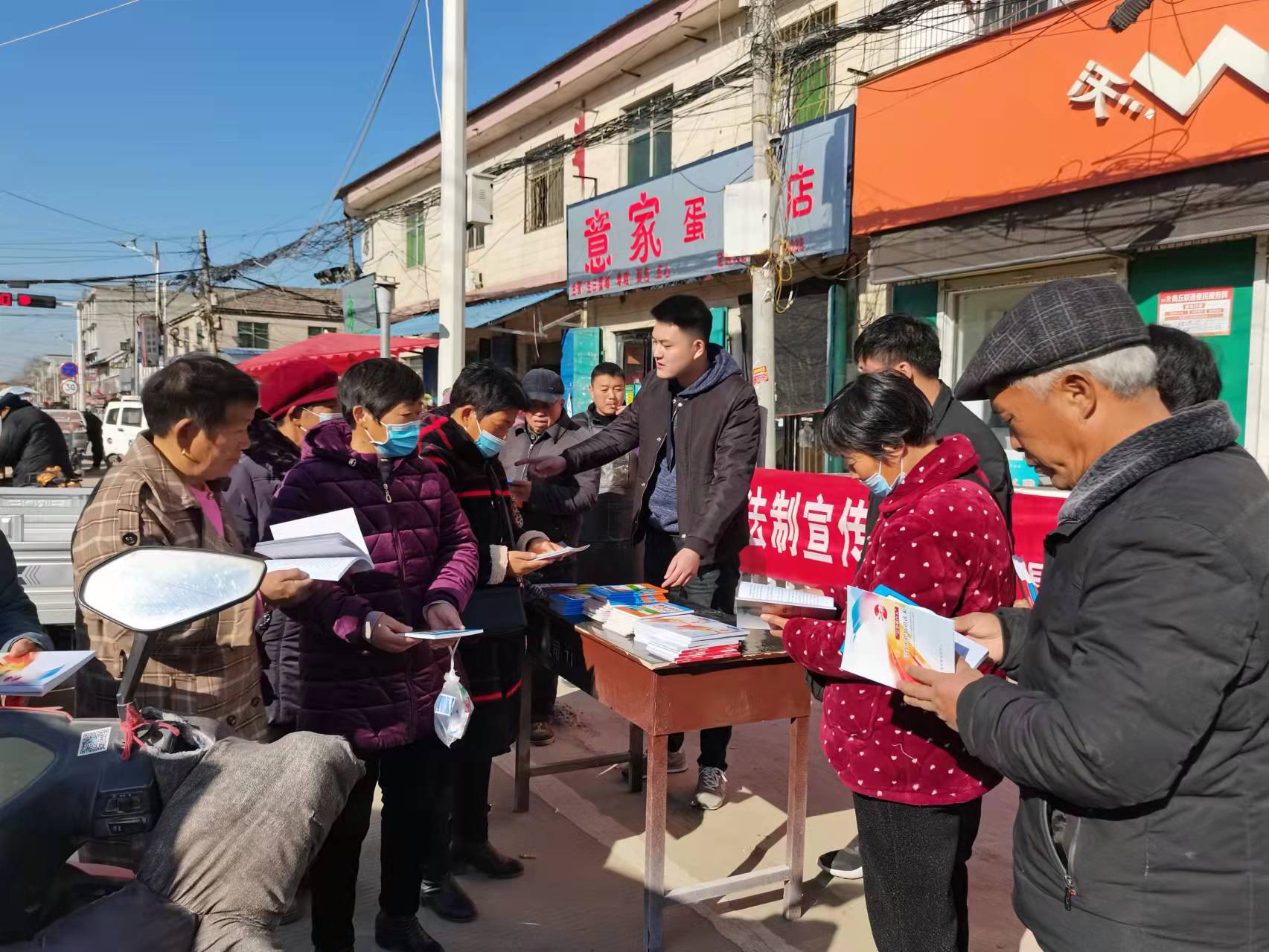 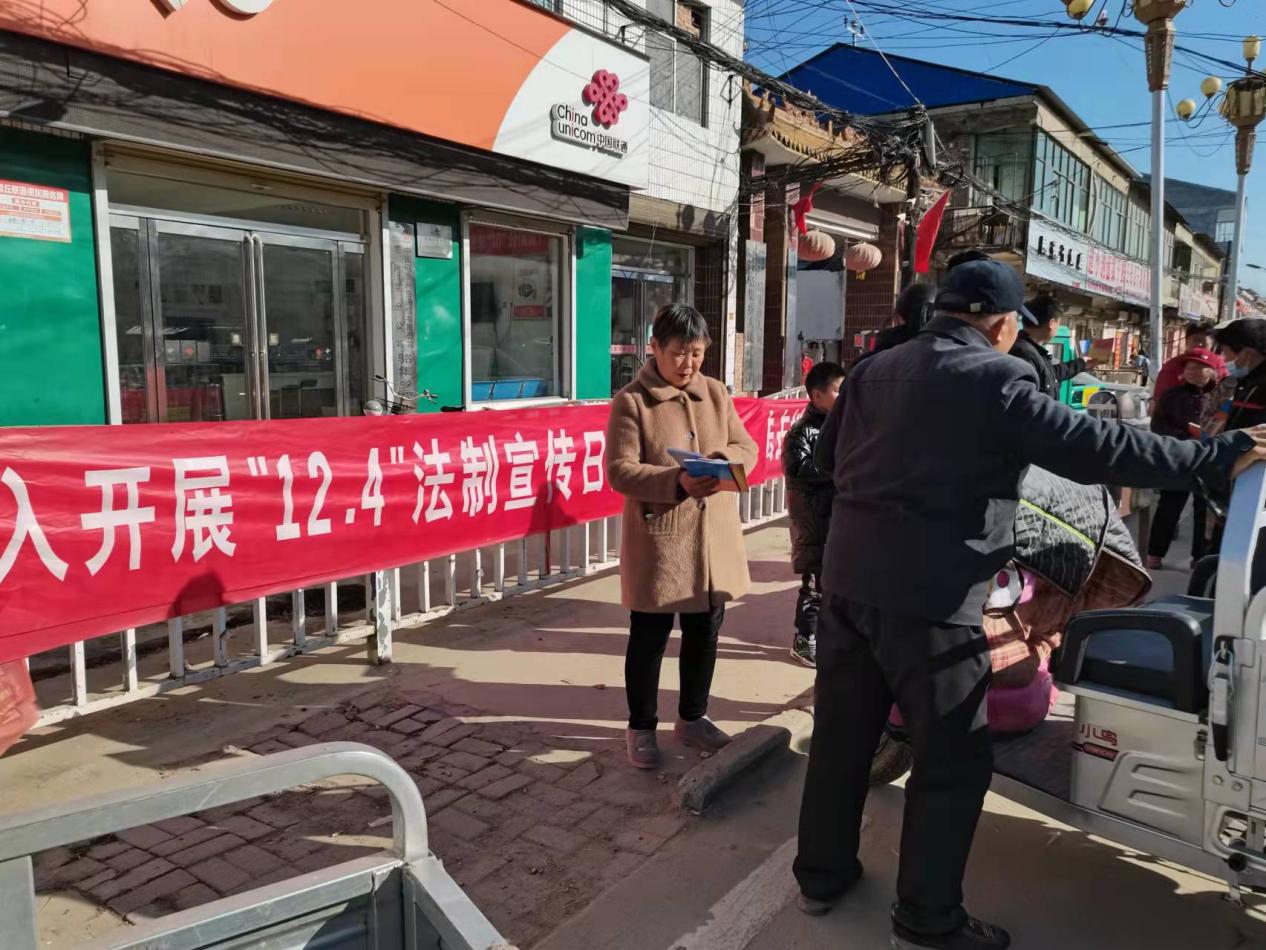 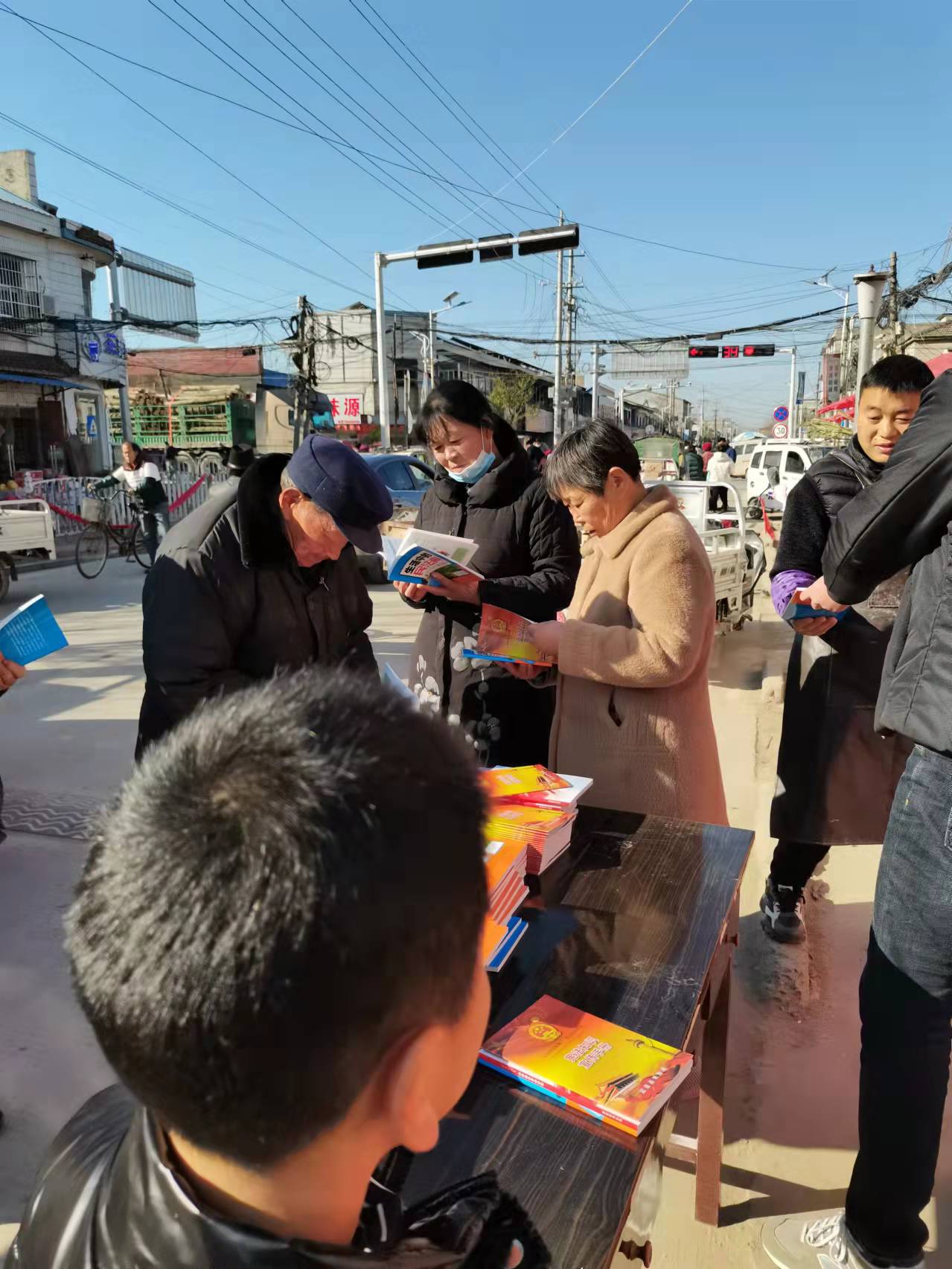 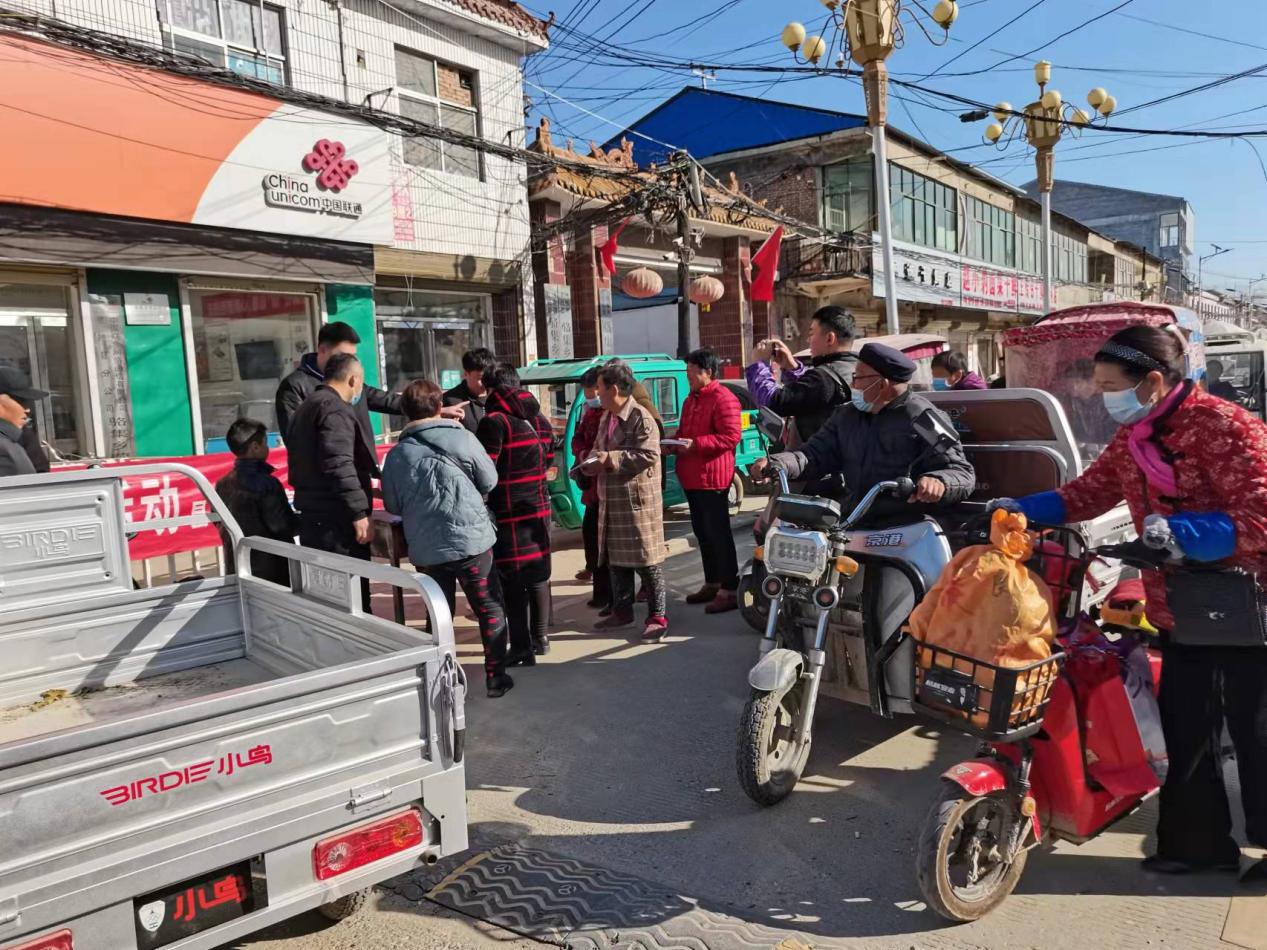 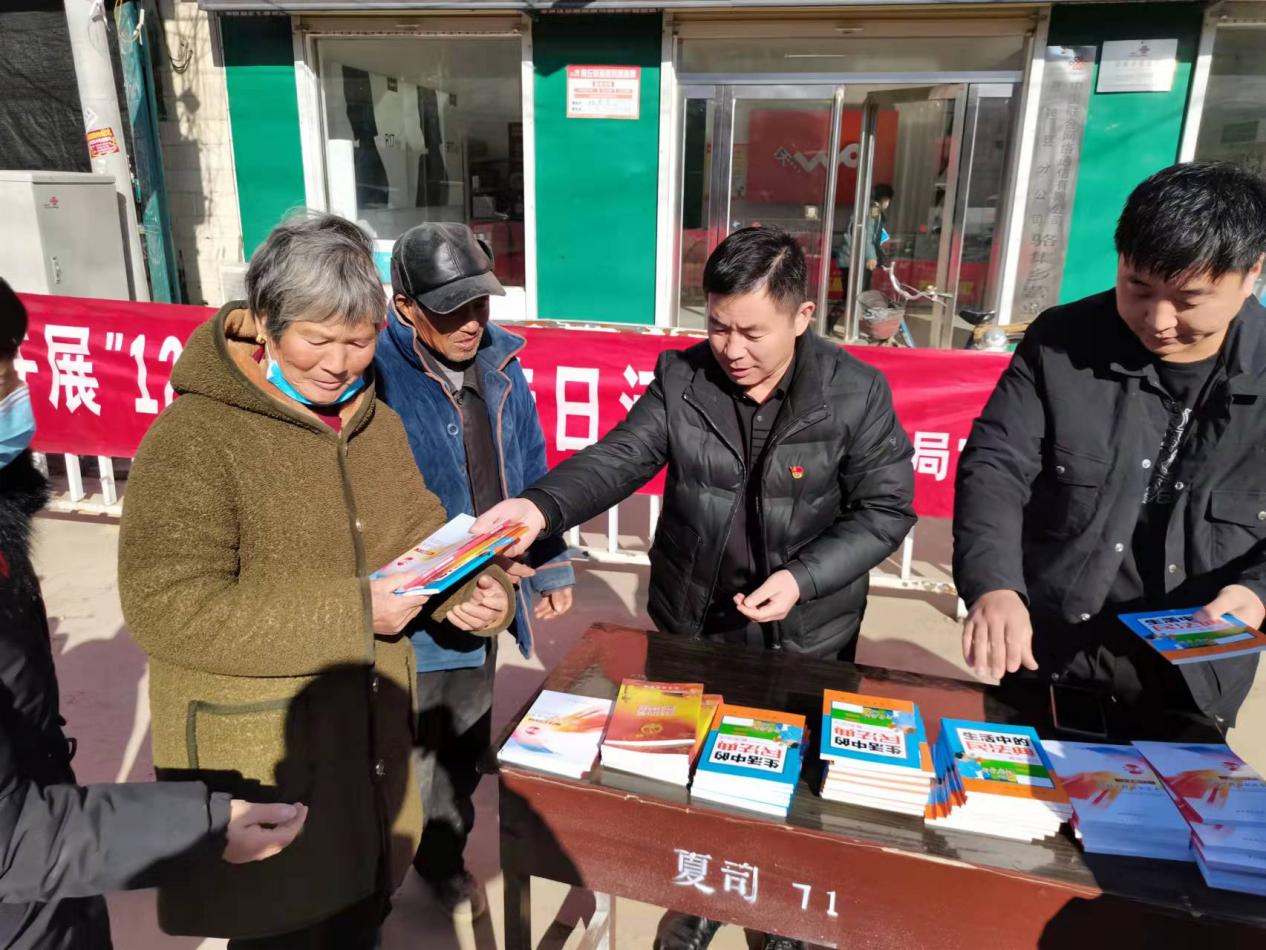 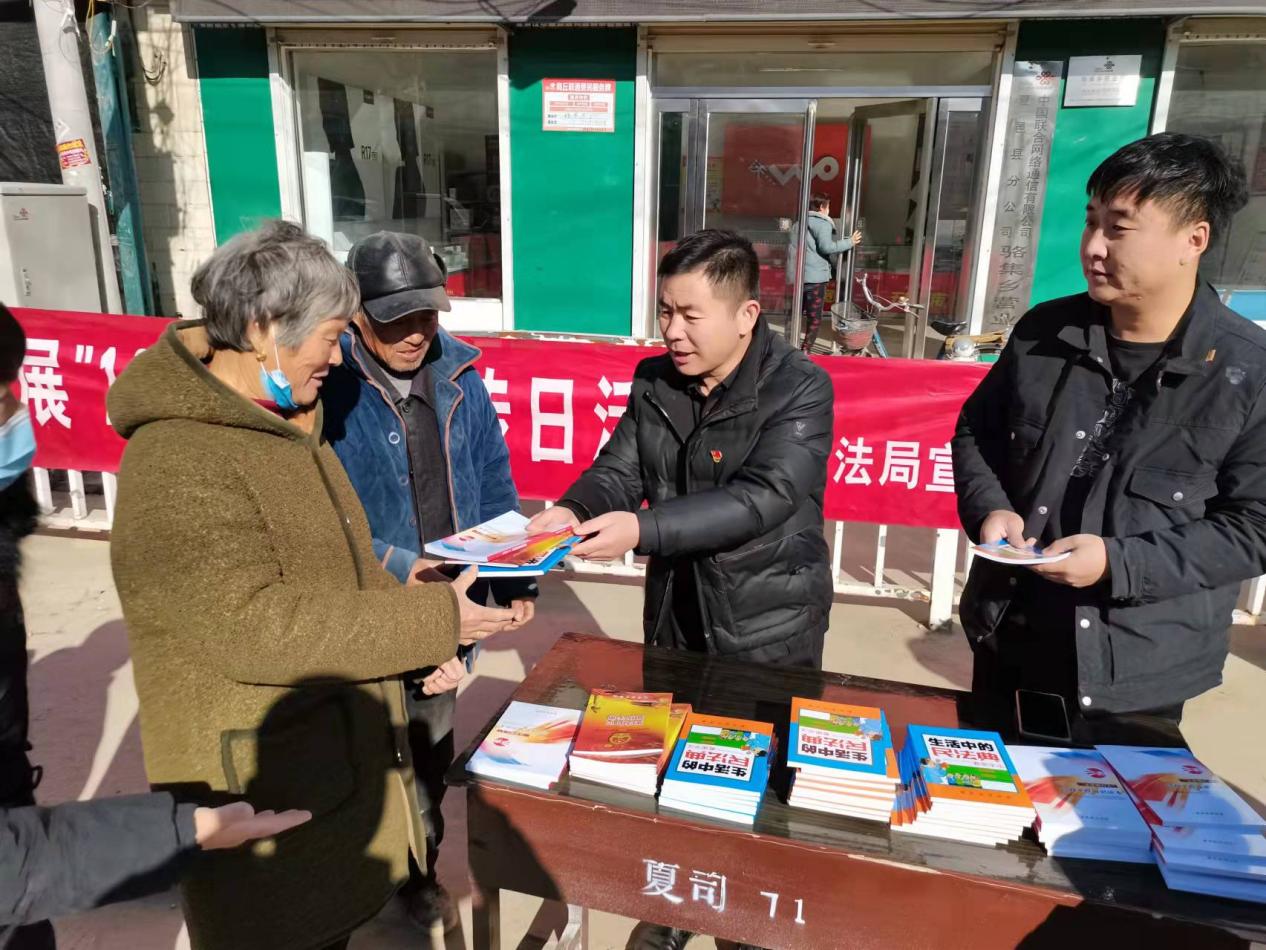 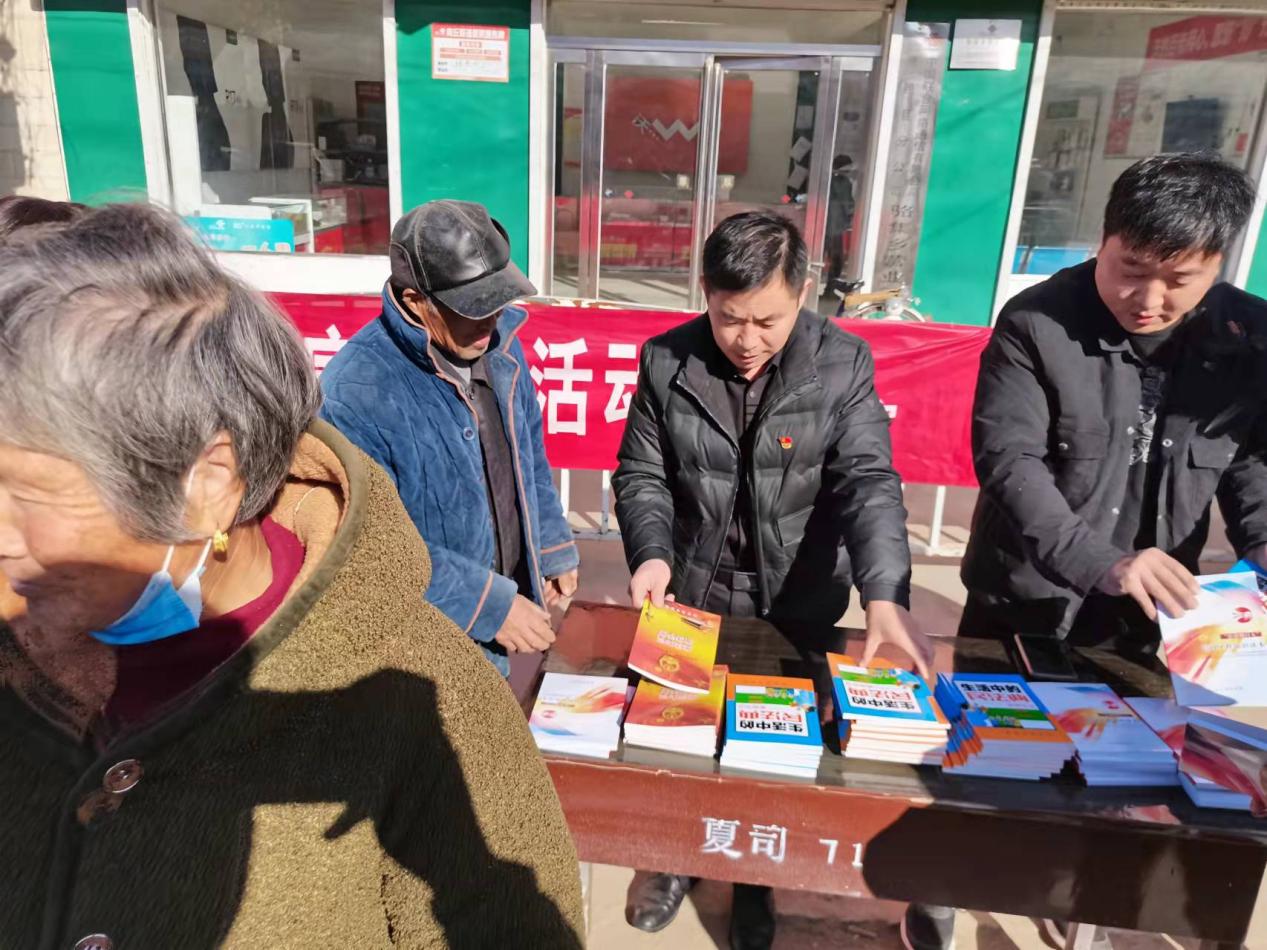 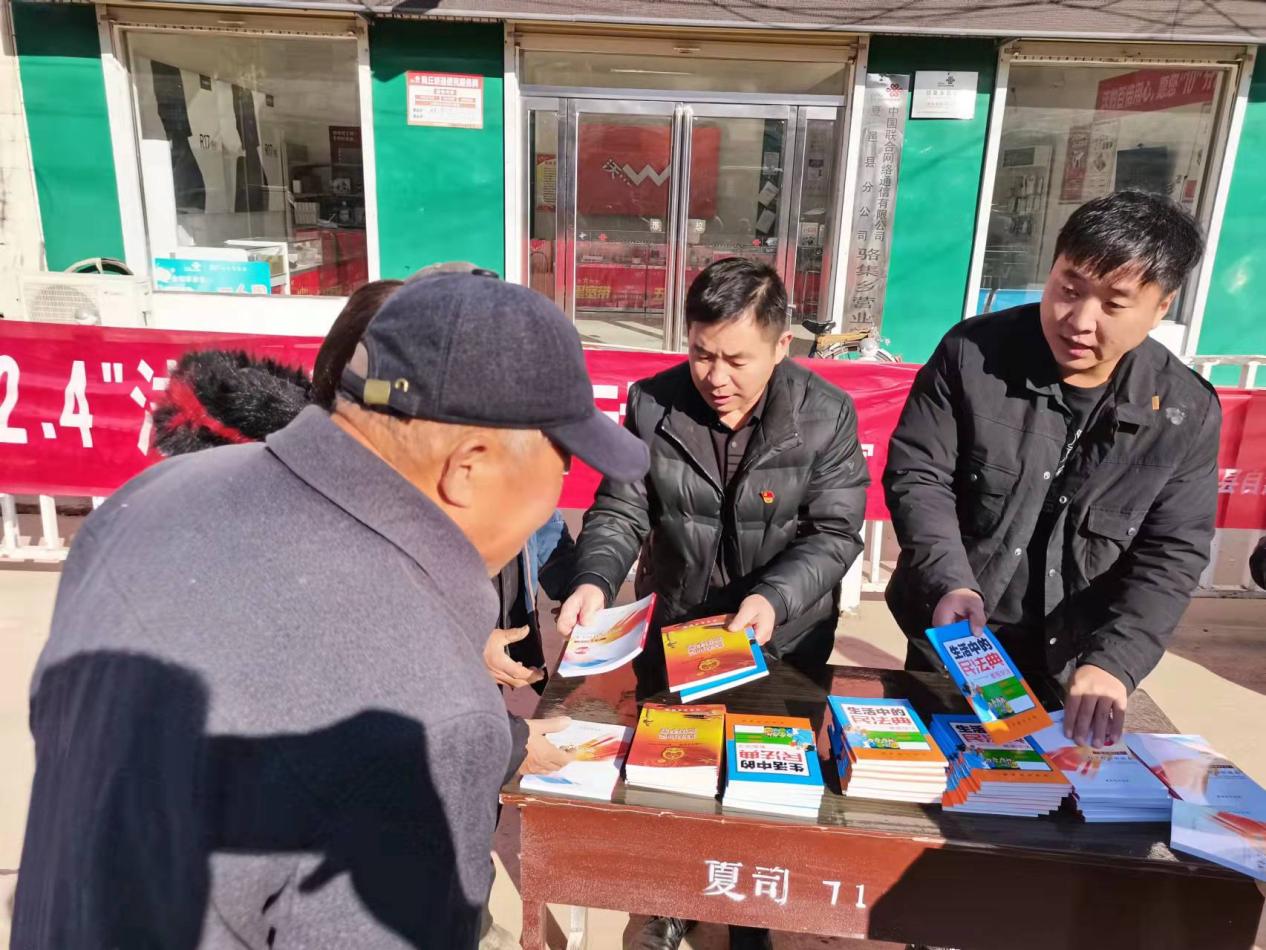 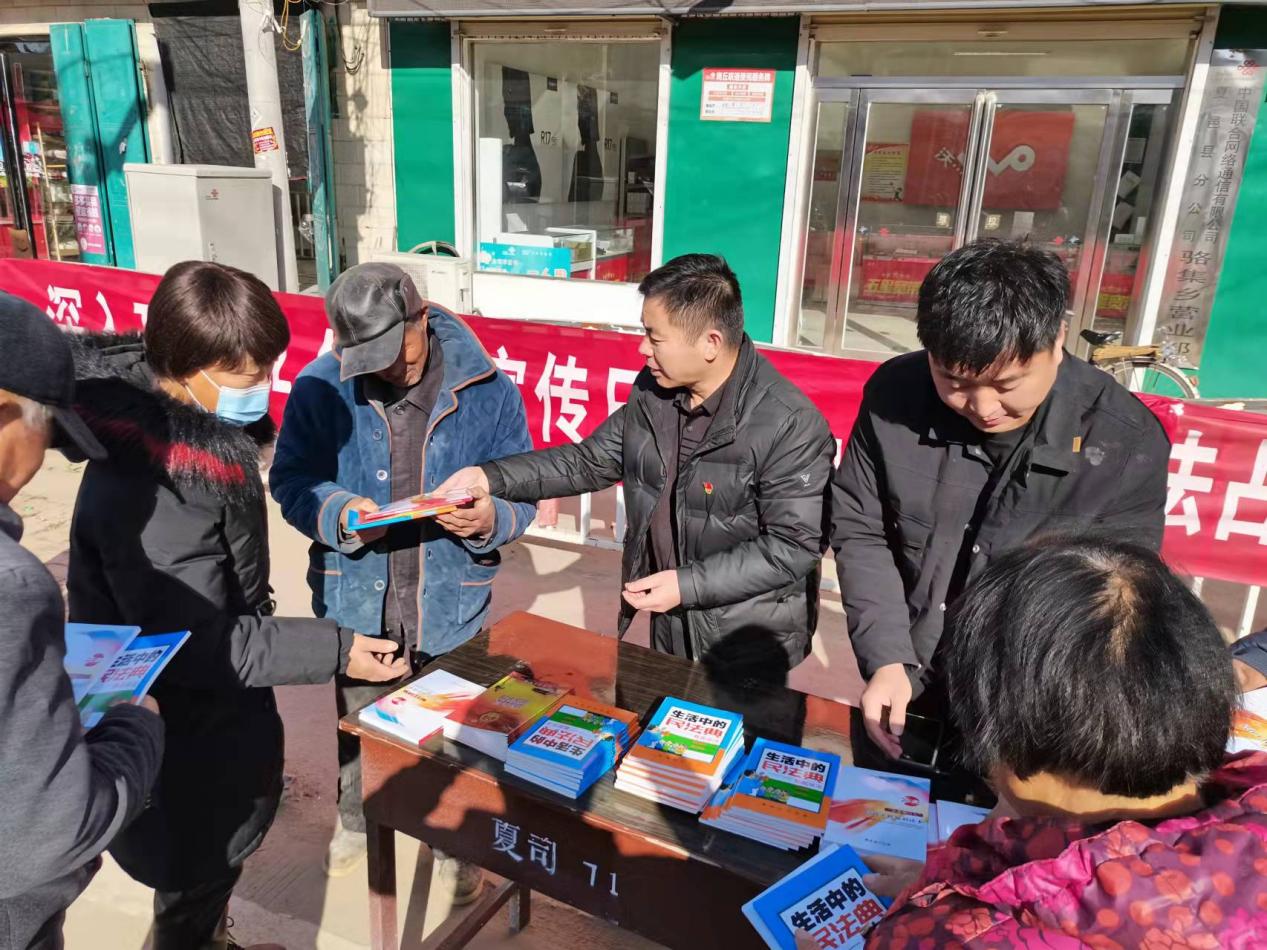 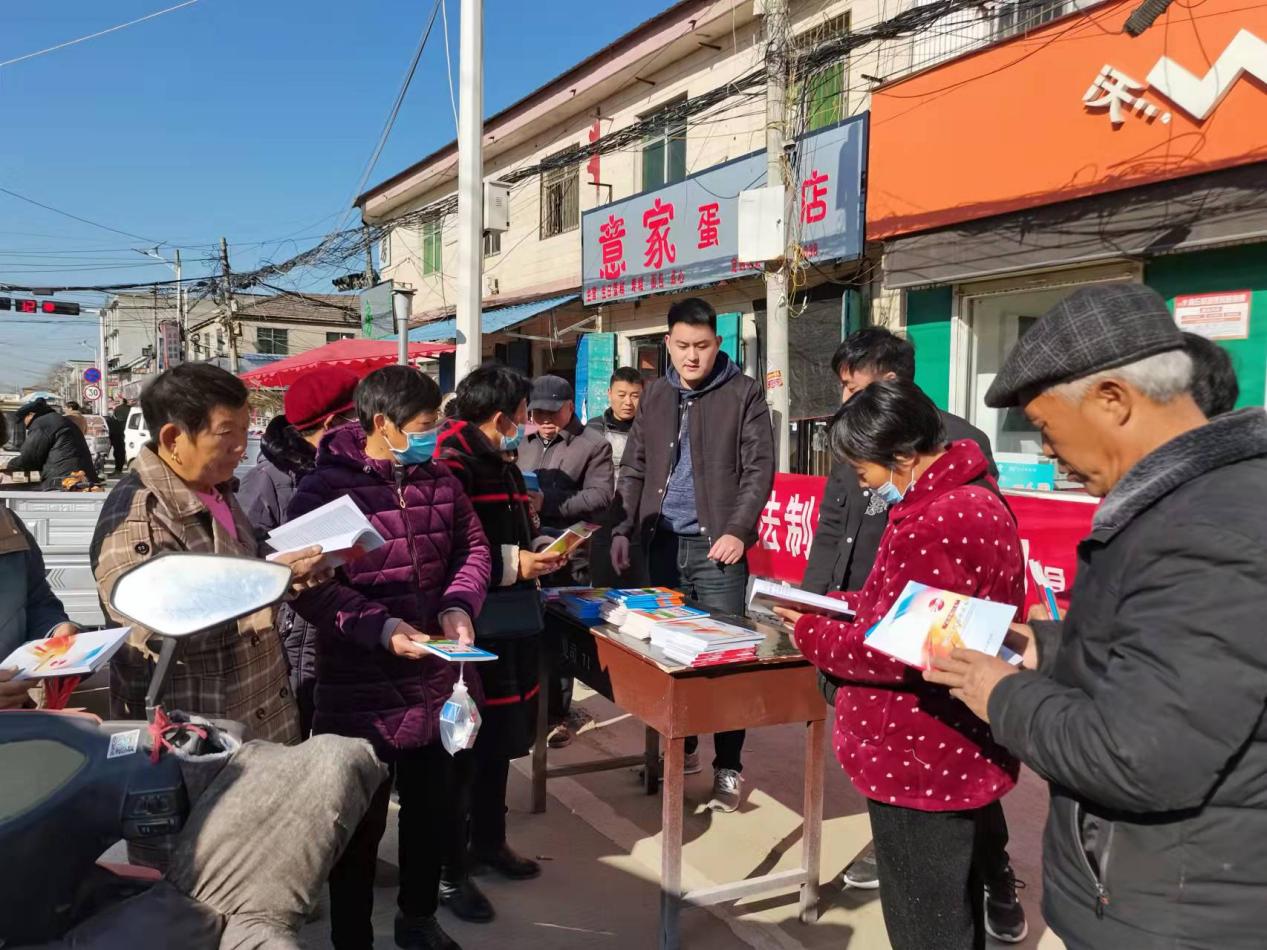 